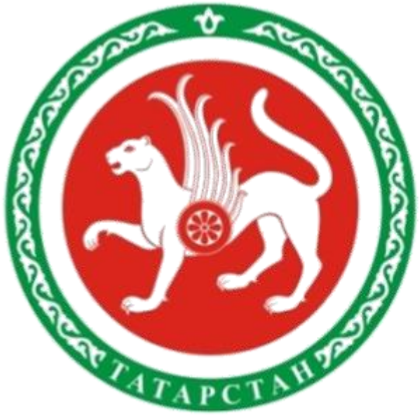 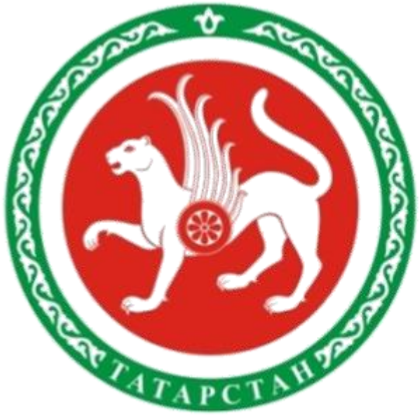 Основные показатели прогноза социально-экономического развития  Республики Татарстан  на 2014-2016 годы Министр экономики Республики Татарстан  Мидхат Рафкатович Шагиахметов Внешние факторы ограничения экономического развития Замедление темпов роста мировой экономики 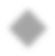 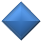 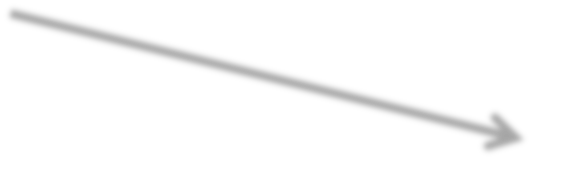 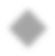 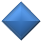 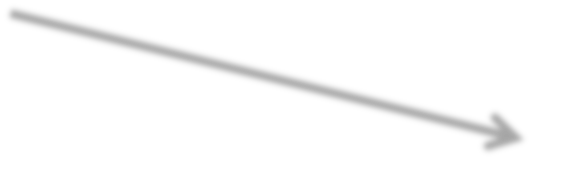 Снижение экспорта республиканских товаров в 2013г. -2,9% Нефтепродукты -4,8% Шины -35,6% Автомобили Внутренние факторы ограничения экономического развития 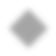 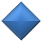 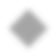 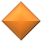 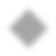 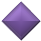 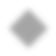 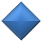 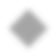 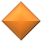 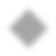 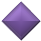 Замедление динамики в основных секторах экономики Темпы роста ВРП в январе-июле снизились до 102,5% (январь-июль 2012 г. – 105,9%) Исходные условия формирования прогноза развития экономики Российской Федерации Умеренно-оптимистичный вариант, рекомендованный Минэкономразвития РФ субъектам для разработки прогнозов Информационно-аналитическая система «Социально-экономическое развитие  Республики Татарстан» 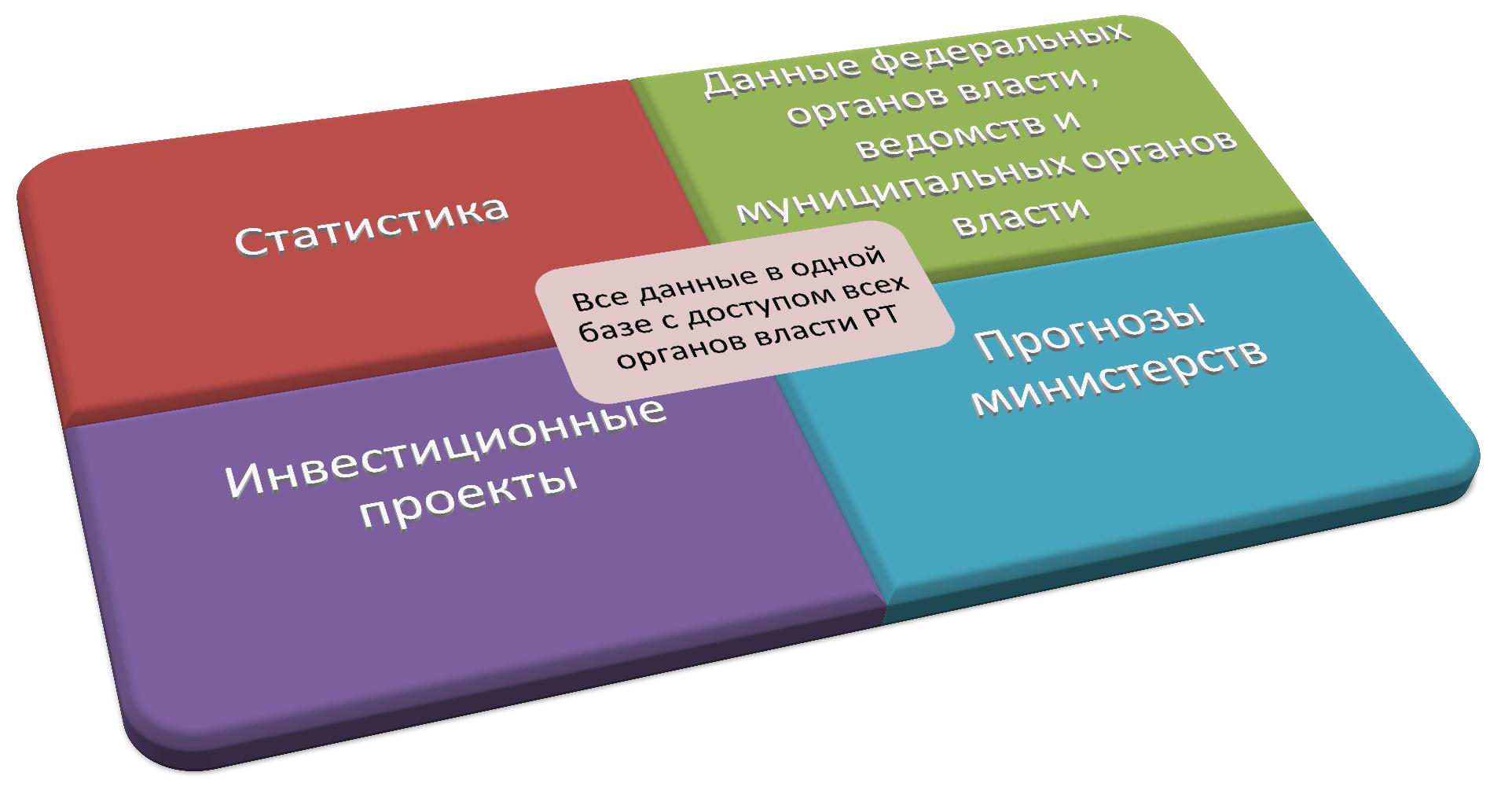 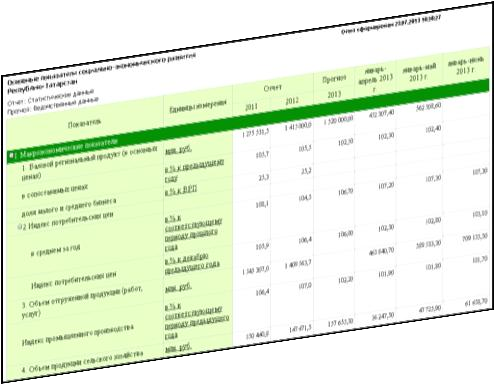 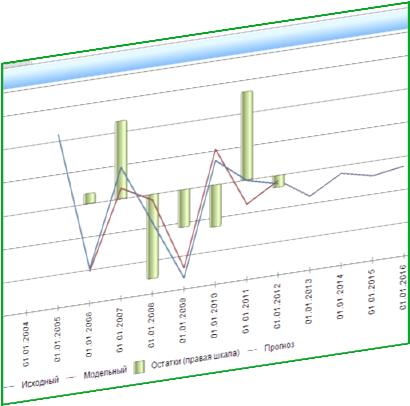 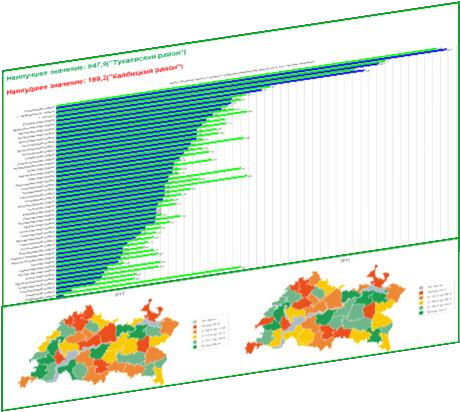 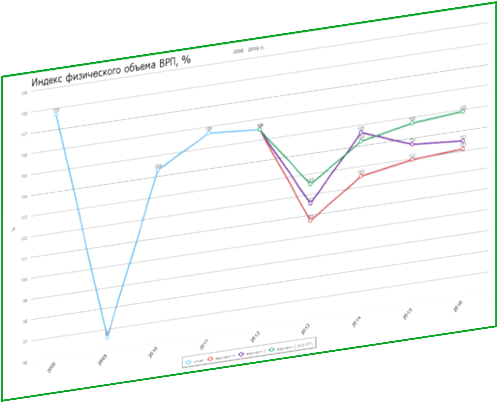 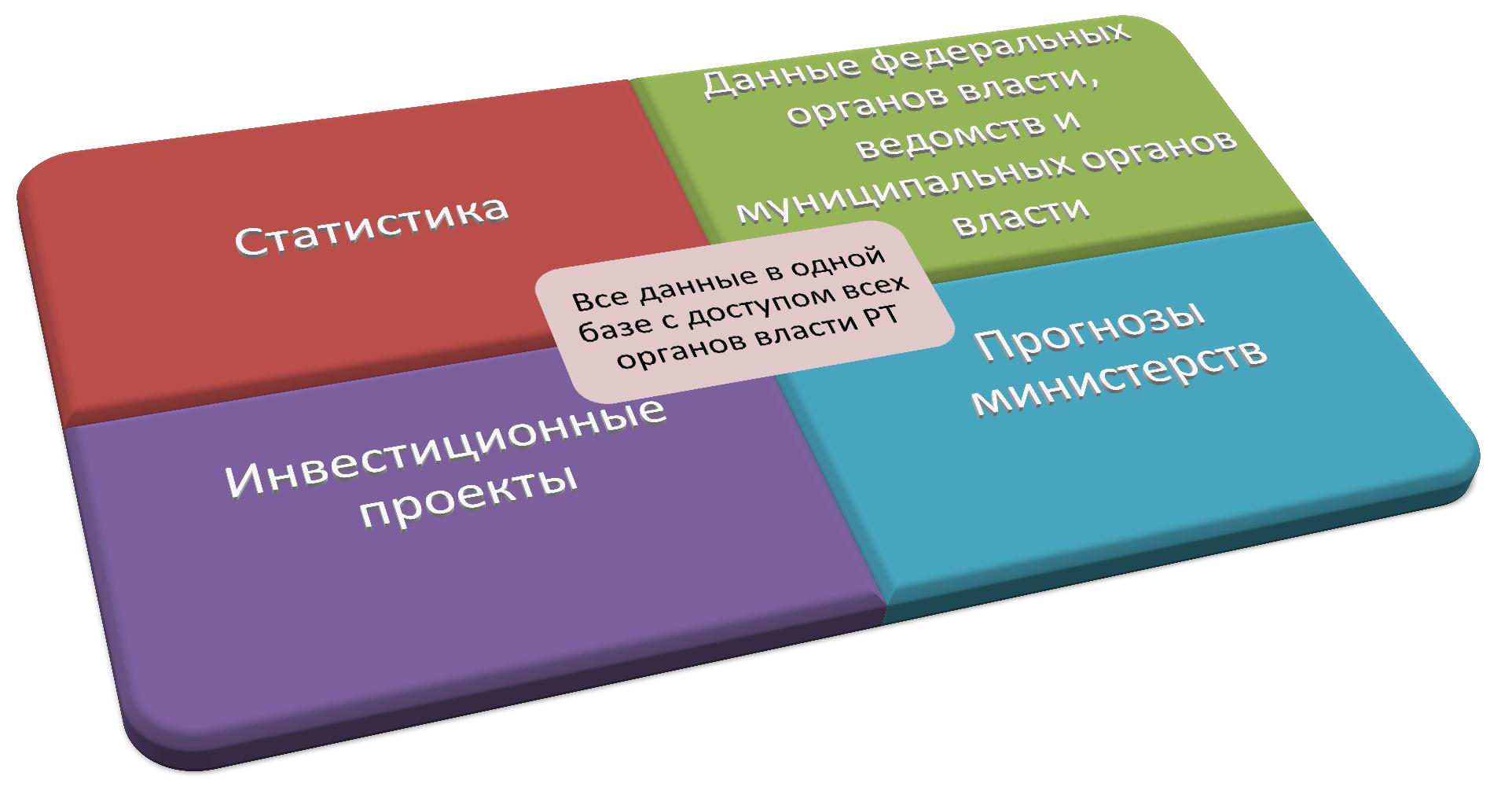 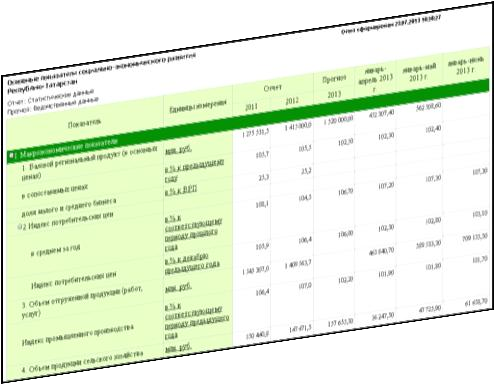 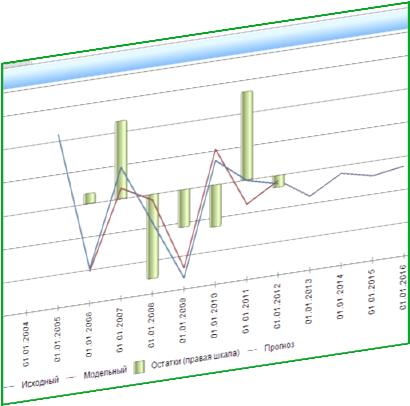 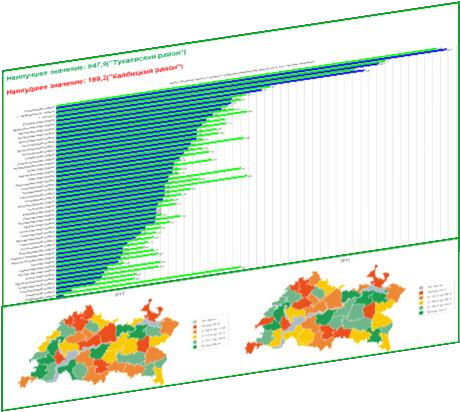 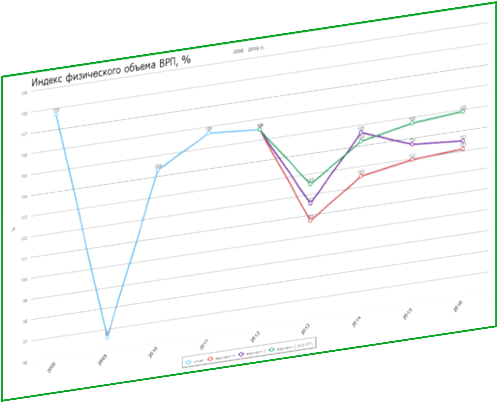 Валовой региональный продукт С учетом текущих тенденций, планов развития основных отраслей и предприятий прогнозируется повышение темпов роста ВРП Вклад муниципальных образований  в ВРП в 2014 году образований 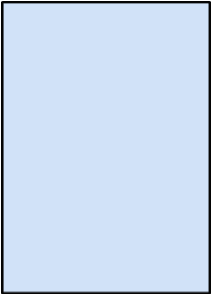 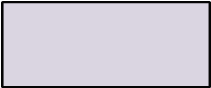 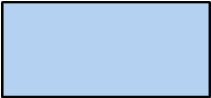 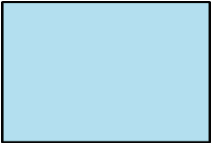 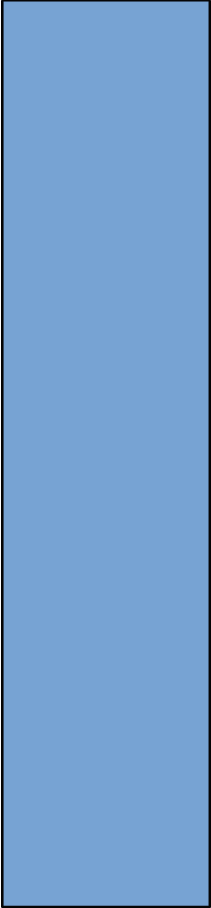 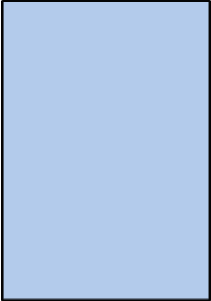 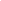 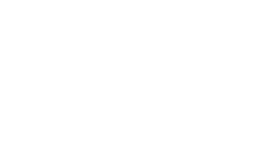 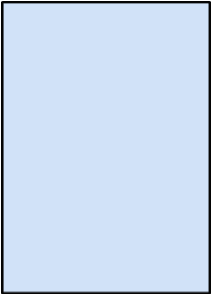 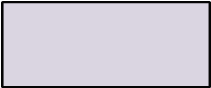 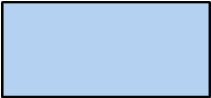 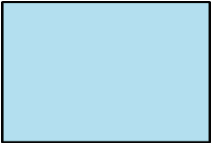 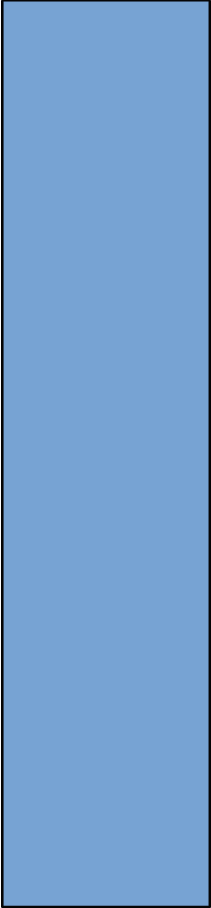 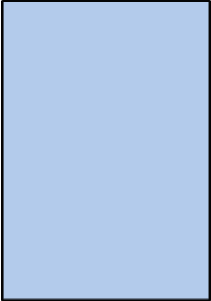 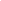 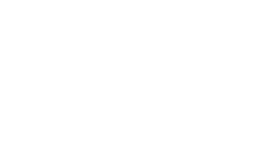 Основной вклад (66%) вносят  4 муниципальных образования Вклад секторов экономики в рост ВРП 	2,3% 	4,2% Промышленность 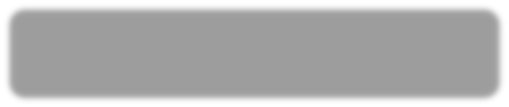 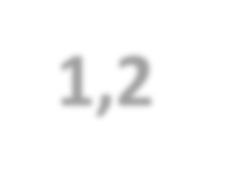 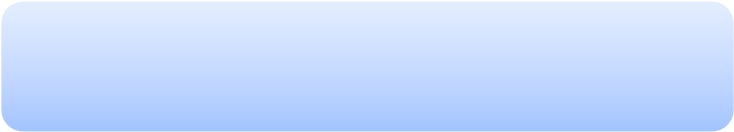 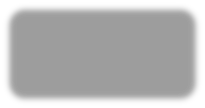 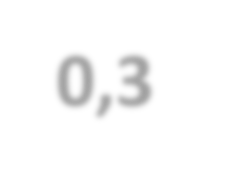 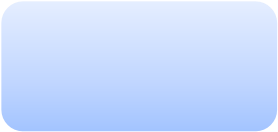 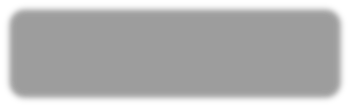 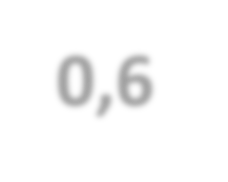 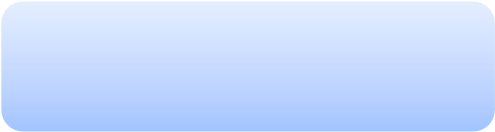 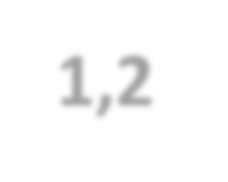 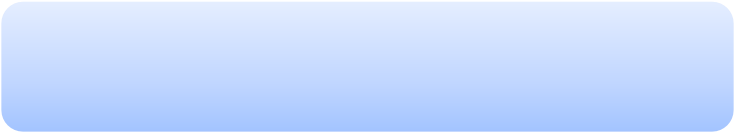 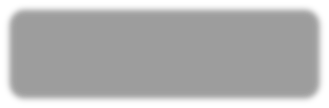 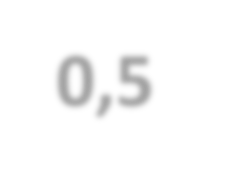 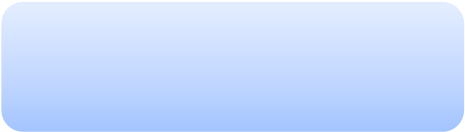 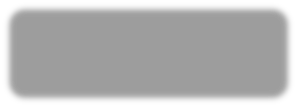 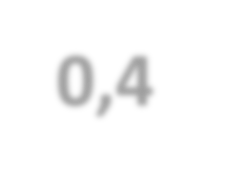 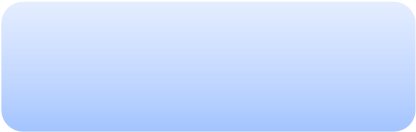 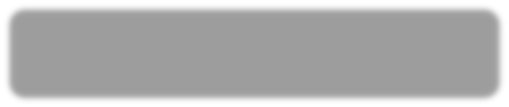 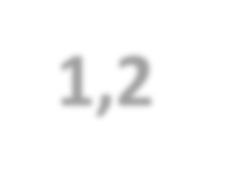 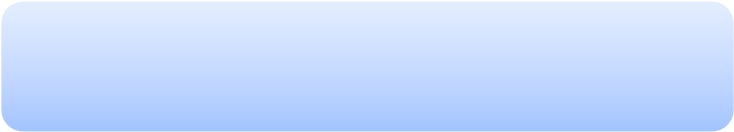 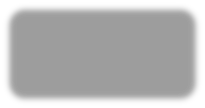 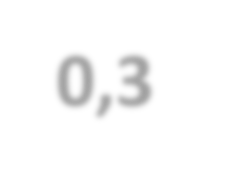 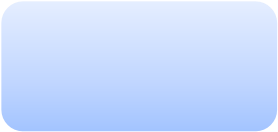 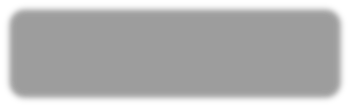 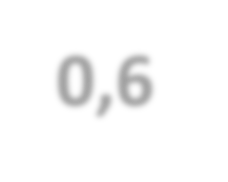 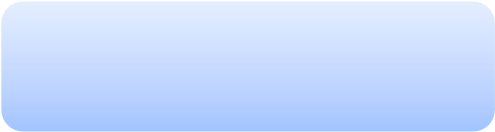 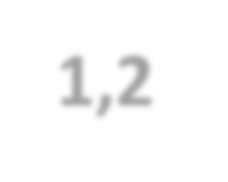 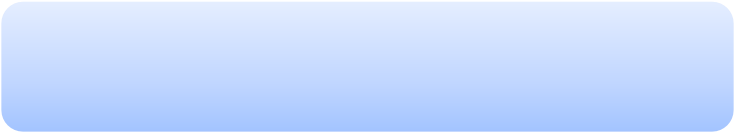 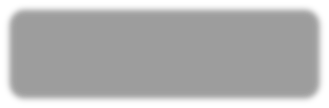 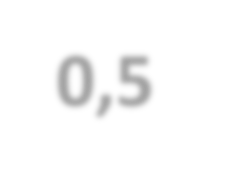 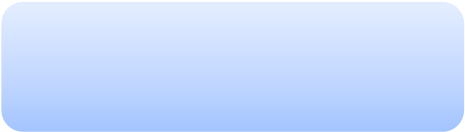 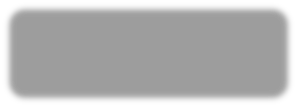 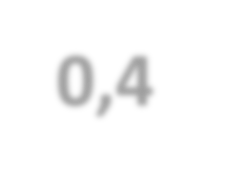 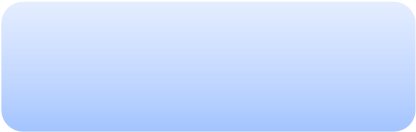 Сельское хозяйство Строительство 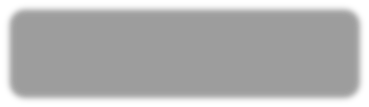 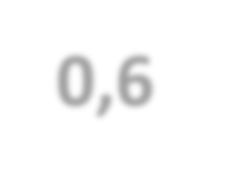 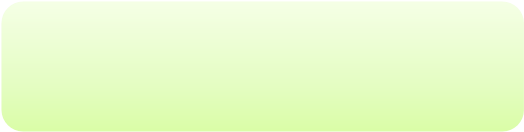 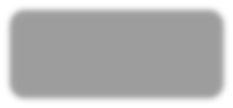 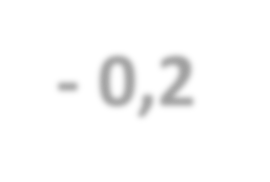 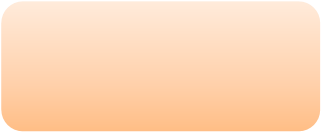 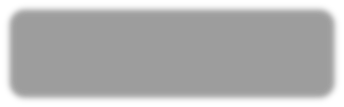 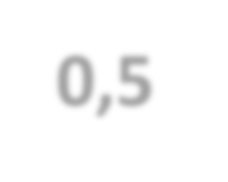 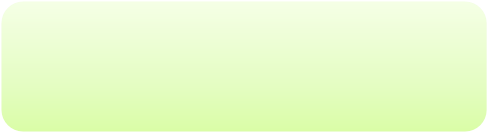 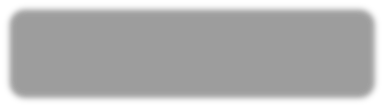 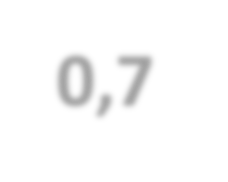 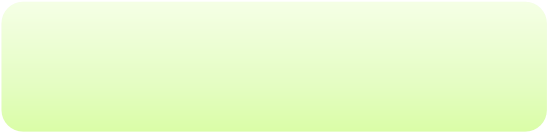 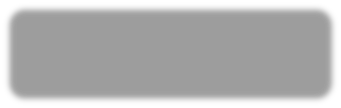 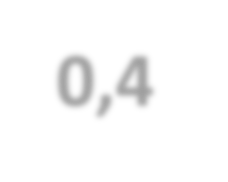 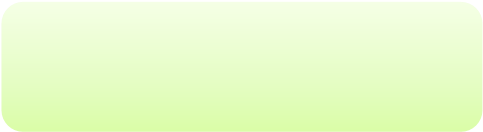 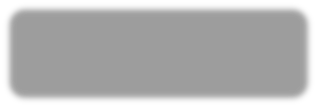 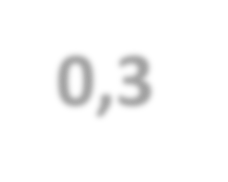 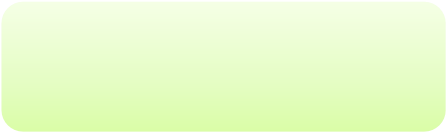 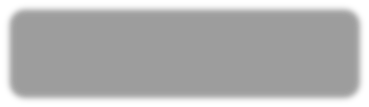 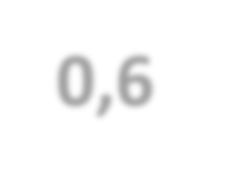 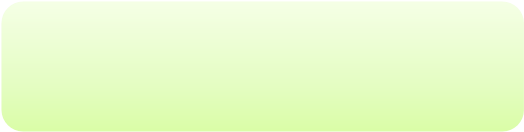 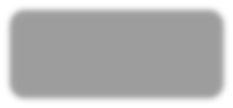 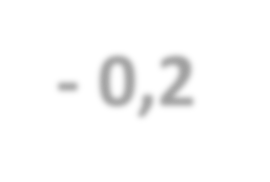 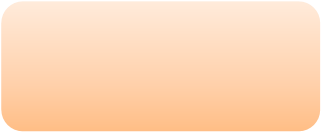 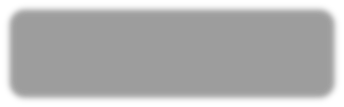 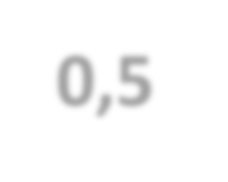 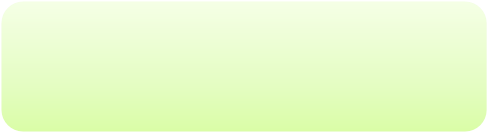 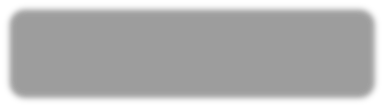 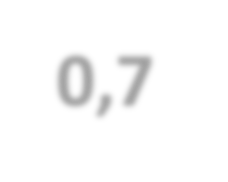 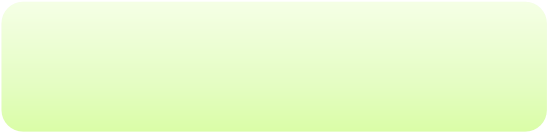 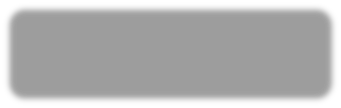 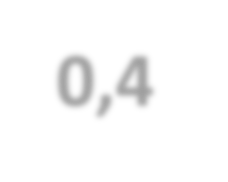 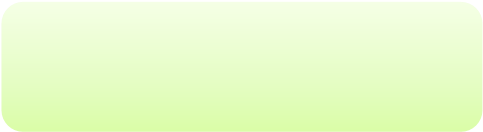 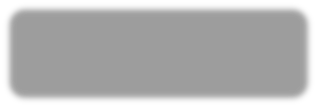 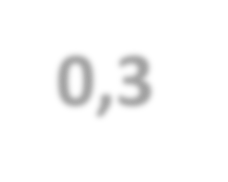 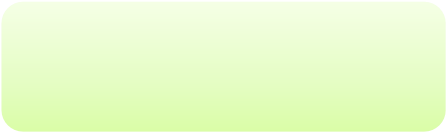 Торговля Транспорт и связь Прочие 	2013 г.  	2014 г. Более половины роста обеспечивают промышленность и торговля Структура ВРП в 2014 году  % к итогу Добыча полезных ископаемых 20,3 Обрабатывающие производства Производство и распределение 	Основной вклад вносит электроэнергии, газа и воды 	промышленность Сельское хозяйство Строительство Торговля Транспорт и связь Прочие Промышленность 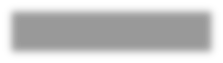 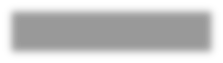 		+4,9% 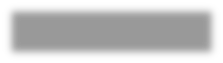 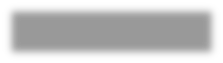 +4,6% +4,6% 	2014 	2015 	2016 	прогноз 	прогноз 	прогноз Основой прогноза развития промышленности послужили данные ведущих предприятий 	Прогноз производства основных видов продукции, 2014 в % к 2013 Прогнозируется рост основных видов продукции 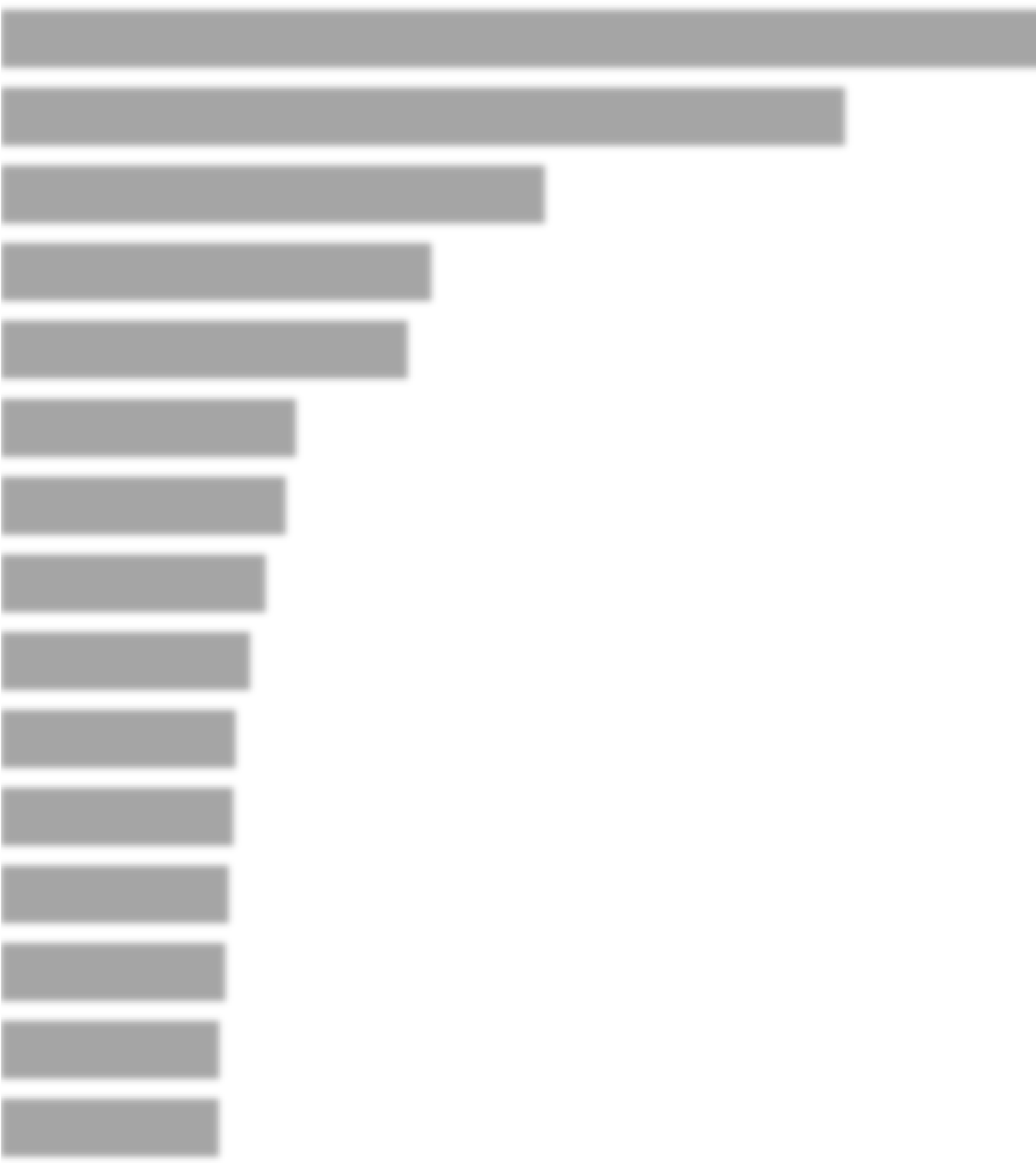 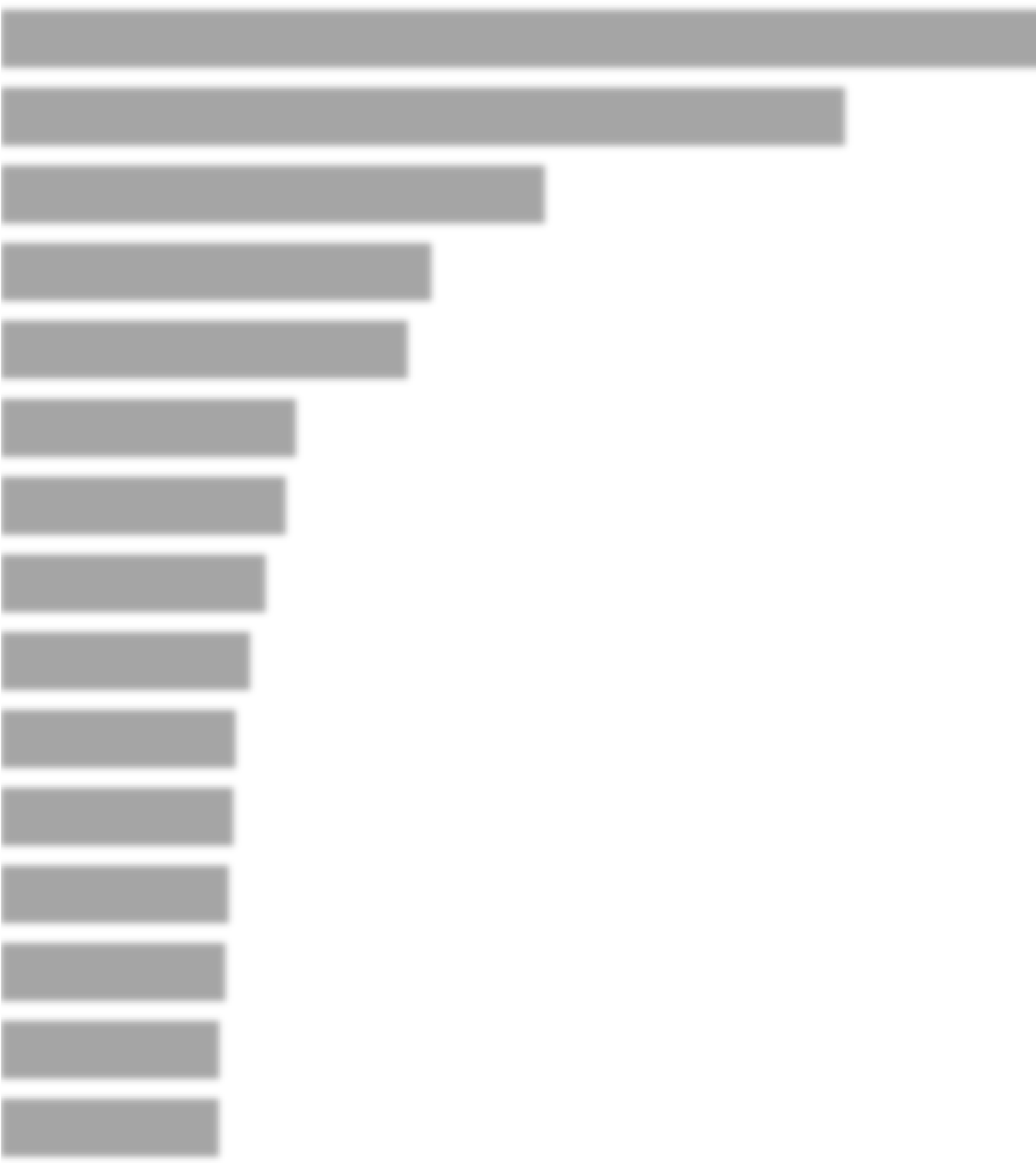 Сельское хозяйство Первоочередная задача – повышение эффективности производства 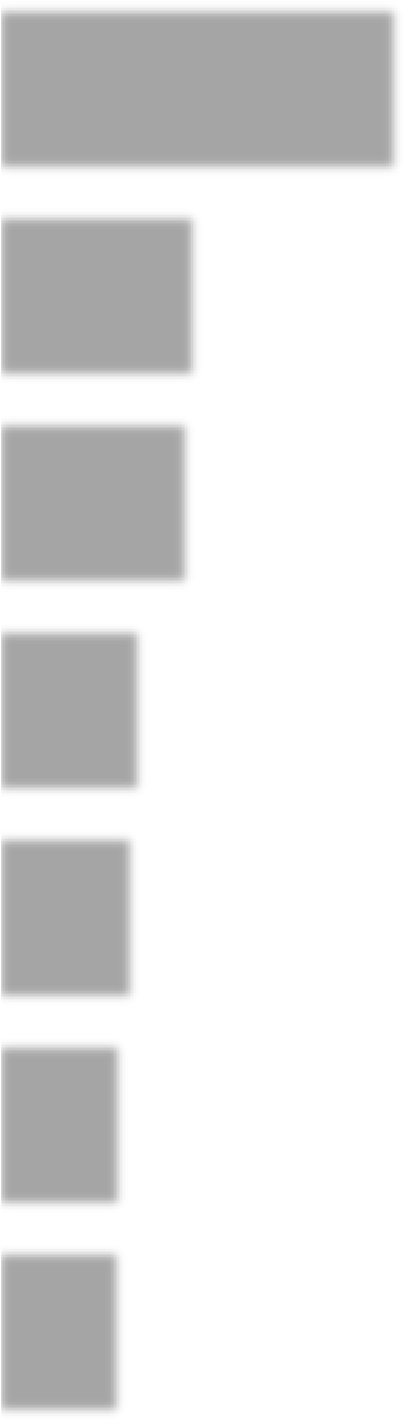 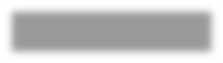 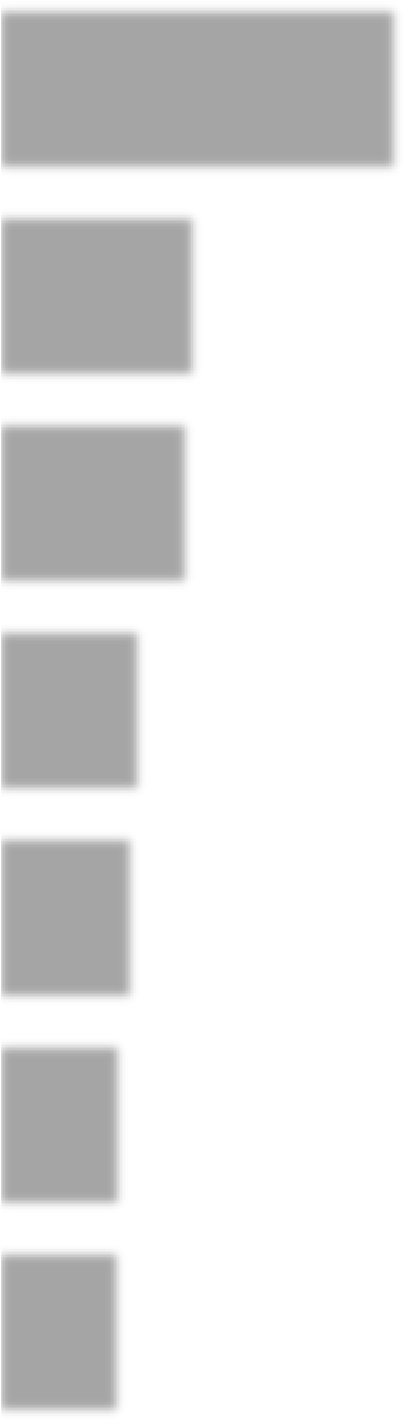 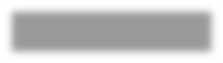 Строительство 	366,1 	млрд.руб413,4.  	млрд.руб466,7 . 	млрд.руб. 	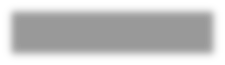 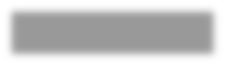 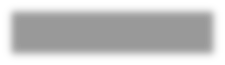 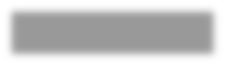 		+5,6% 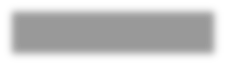 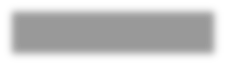 +5,5% +5,1% 	2014 прогноз 	2015 прогноз 	2016 прогноз Универсиада. Построено, реконструировано, отремонтировано 530 объектов, в том числе 31 спортивный объект, 37 зданий и сооружений комплекса Деревни Универсиады, 18 многоуровневых парковок, 8 зданий и сооружений Больницы скорой медицинской помощи, здание вокзала «Казань-2», пути интермодального сообщения, 3 сооружения и здания Международного аэропорта «Казань», 11 транспортных развязок, 39 пешеходных переходов, 3 станции метро Структура инвестиций в основной капитал Обрабатывающие производства 31,2% 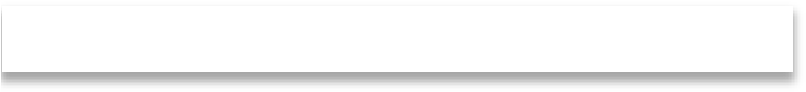 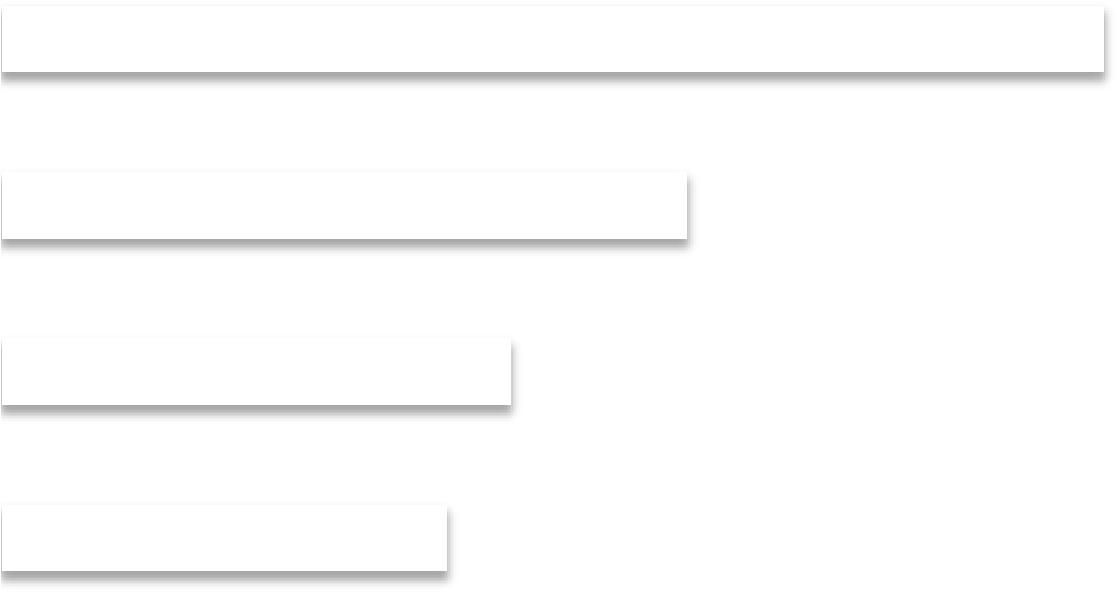 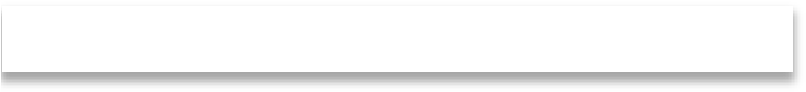 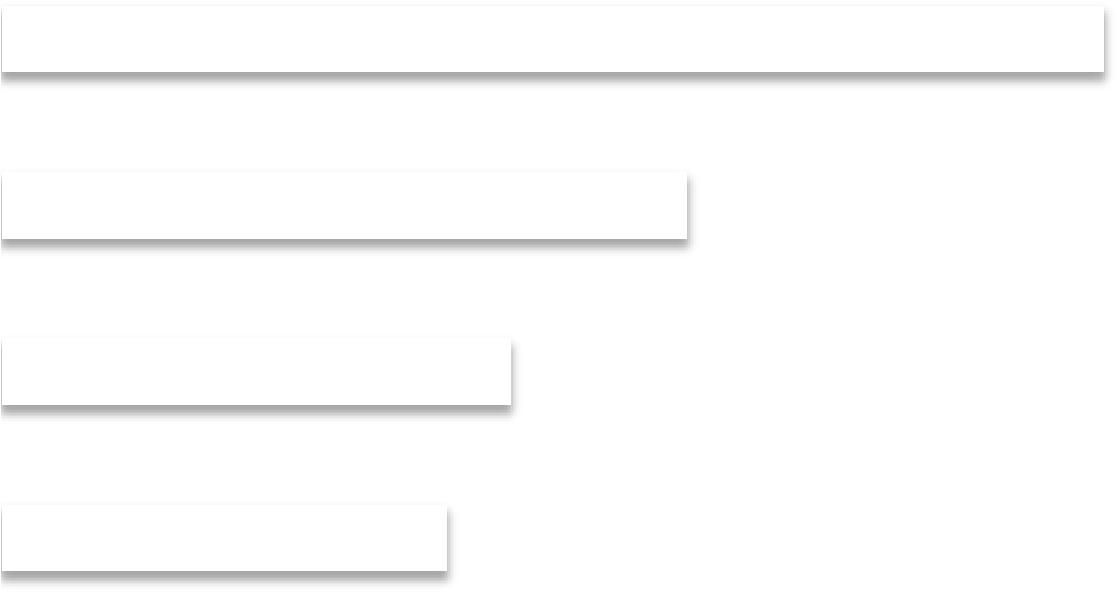 Операции с недвижимым имуществом Транспорт и связь Добыча полезных ископаемых Прочие Заемные средства 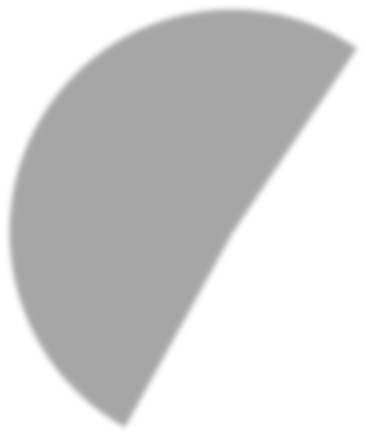 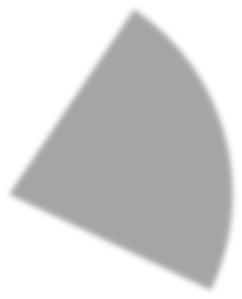 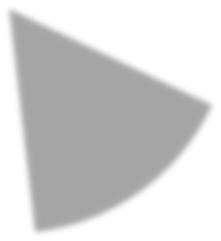 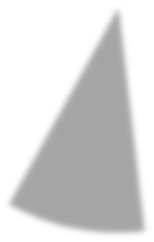 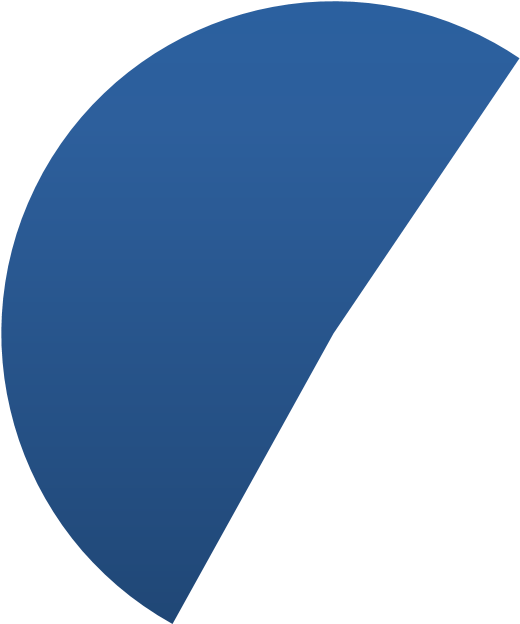 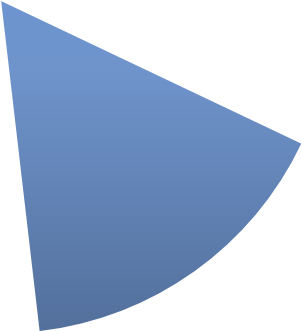 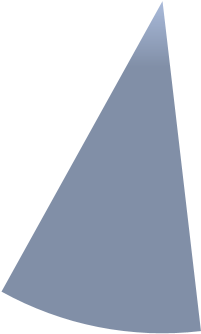 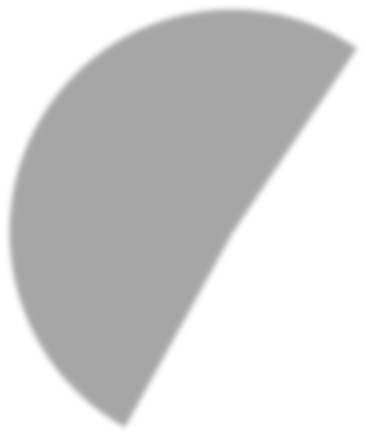 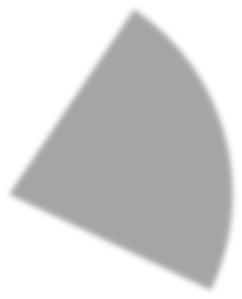 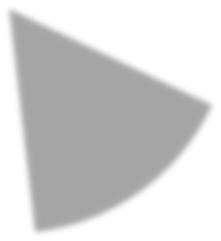 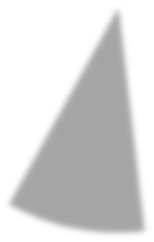 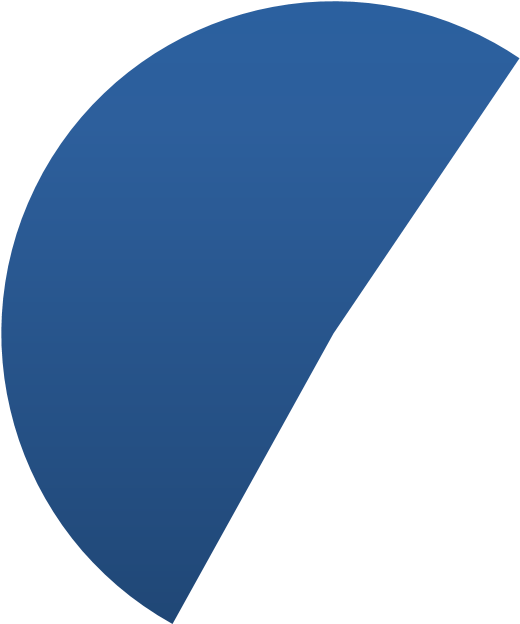 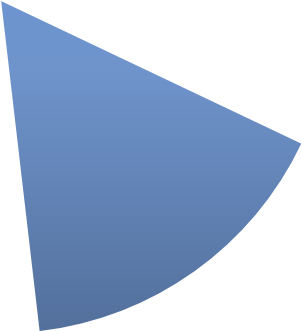 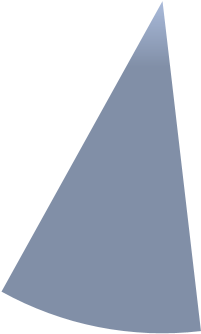 22,6% Бюджетные средства 16,1% По данным Татарстанстата  Привлечение кредитных ресурсов может стать серьезной долговой нагрузкой на бюджеты предприятий 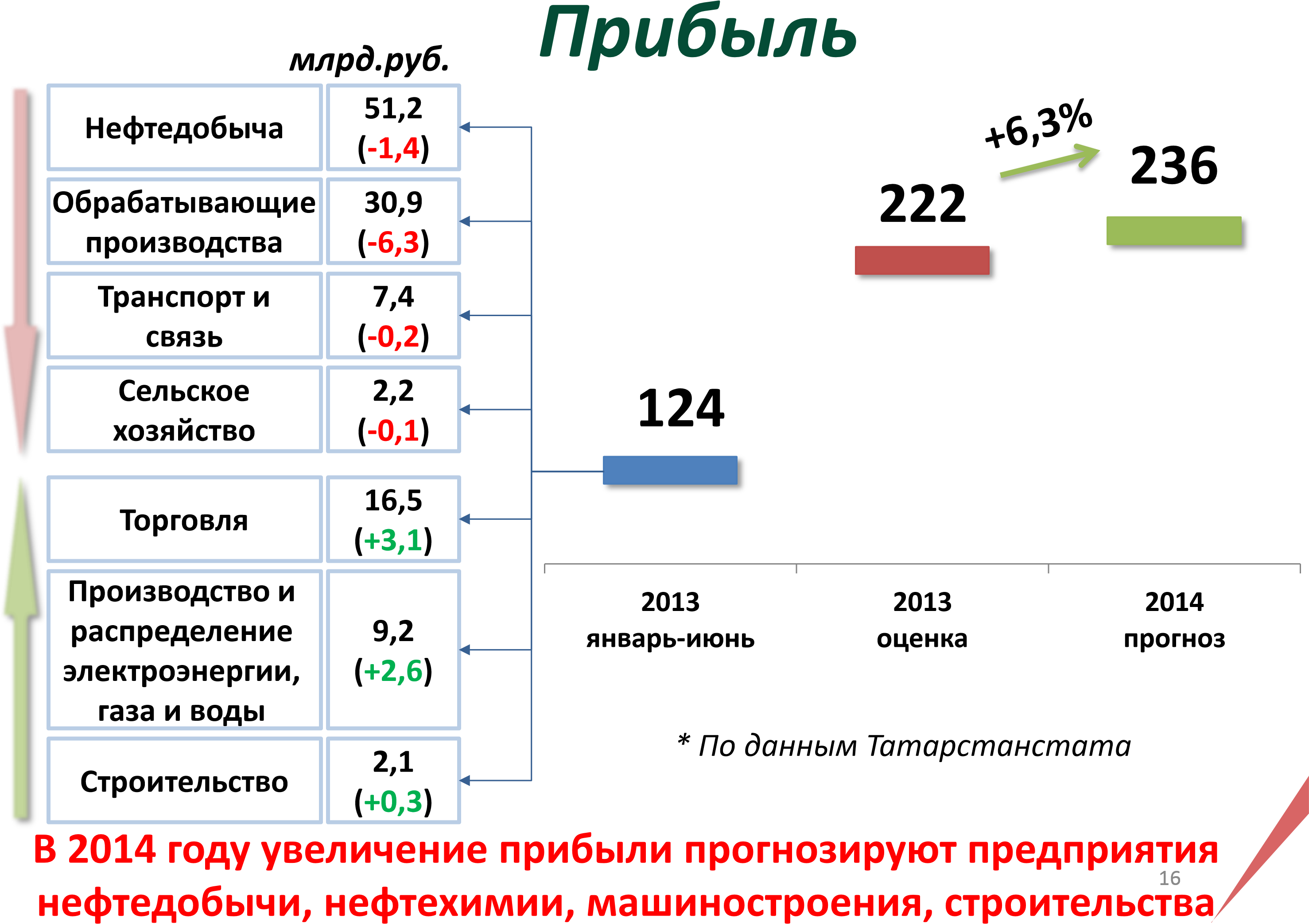 Объем иностранных инвестиций (млн.долл.) 	737,1 	768,8 	808,0 	858,1 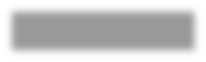 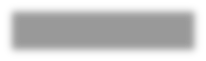 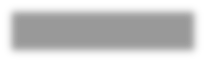 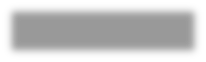 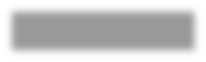 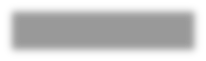 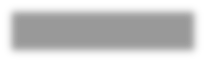 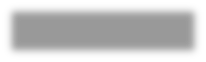 297,4 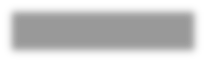 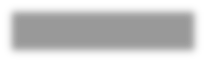 	2013 	2013 	2014 	2015 	2016 	январь-июнь 	оценка 	прогноз 	прогноз 	прогноз Центр притяжения иностранных инвестиций – ОЭЗ «Алабуга» Инвестиции в основной капитал (за исключением бюджетных средств) на душу населения, тыс. руб. Елабужский Лаишевский Новошешминский Альметьевский … 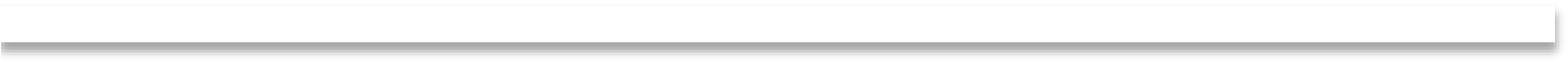 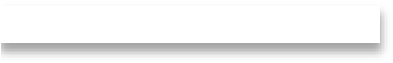 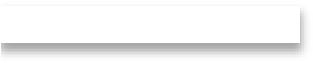 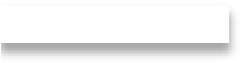 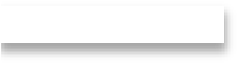 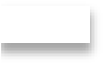 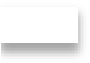 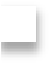 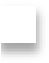 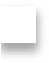 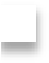 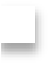 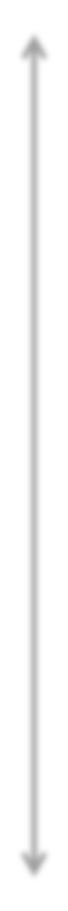 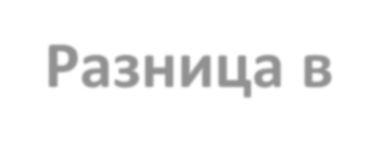 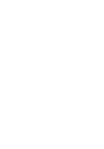 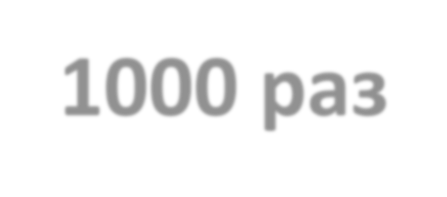 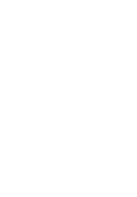 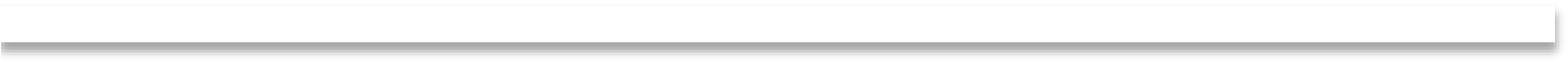 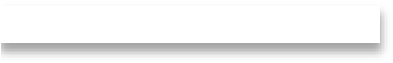 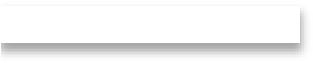 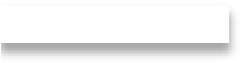 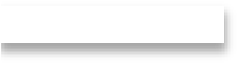 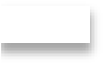 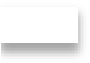 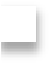 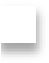 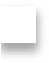 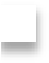 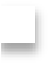 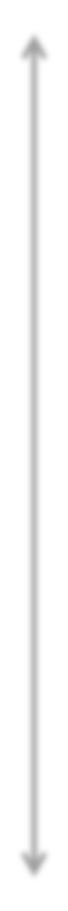 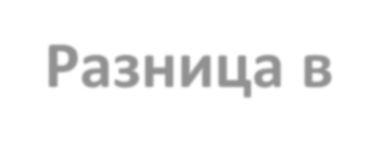 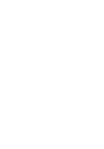 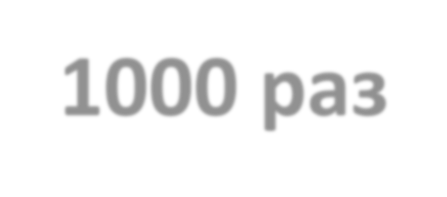 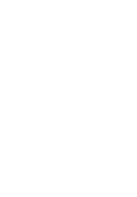 12. г.Казань … 17. г. Набережные Челны … Рыбно-Слободский Муслюмовский Апастовский Тетюшский Аксубаевский Крупнейшие инвестиционные проекты  Строительство Особой экономической зоны техниковнедренческого типа «Иннополис» 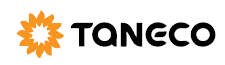 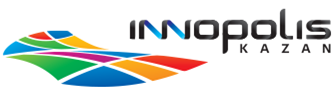 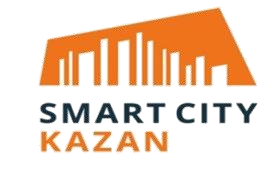 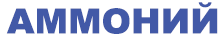 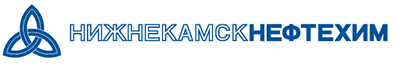 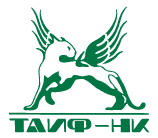 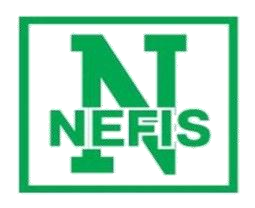 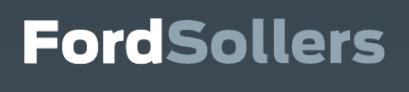 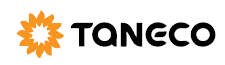 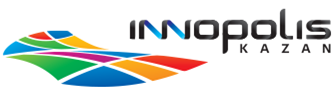 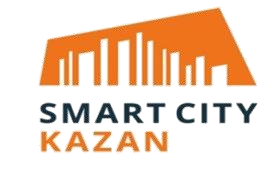 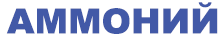 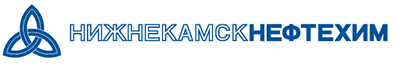 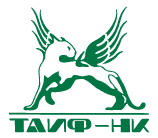 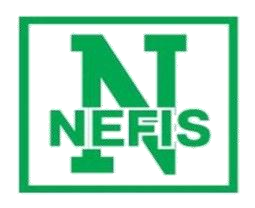 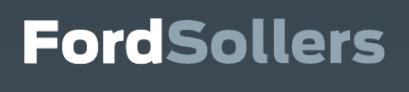 Строительство Международного инвестиционного Технополиса «СМАРТ Сити Казань» Строительство комбинированной установки гидрокрекинга Строительство комплекса по производству аммиака, метанола и карбамида Строительство завода по производству этилена  мощностью 1 млн.тонн/год Строительство комплекса по глубокой переработке тяжелых остатков Строительство комплекса по глубокой переработке маслосемян и производству масложировой продукции Создание автомобильного комплекса Прогноз инвестиций в основной капитал 838,5 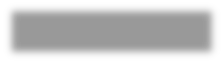 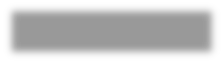 107,9% 	2014	2015	2016Для достижения запланированных темпов необходима активизация работы по улучшению делового климата в республике Инвестиционная привлекательность Исследование Всемирного Банка «Ведение бизнеса в России - 2012»: Казань - 5 место среди 30 крупнейших городов России Тарифы на услуги по передаче электрической энергии - 4 место в ПФО по средневзвешенному тарифу Получение разрешений на строительство - 14 место среди 30 крупнейших городов - получение разрешений на строительство  (Казань - 32 процедуры, Сургут и Калининград – 17) - получение градостроительного плана земельного участка  (Казань - 30 дней, Сургут - 16 дней) Подключение к системе энергоснабжения - 17 место среди 30 крупнейших городов - подключение к системе энергоснабжения  (Казань – 186 дней, Калуга – 144 дня) Работа всех органов власти должна быть направлена на снижение административных барьеров для бизнеса Доля малого и среднего бизнеса в экономике, % 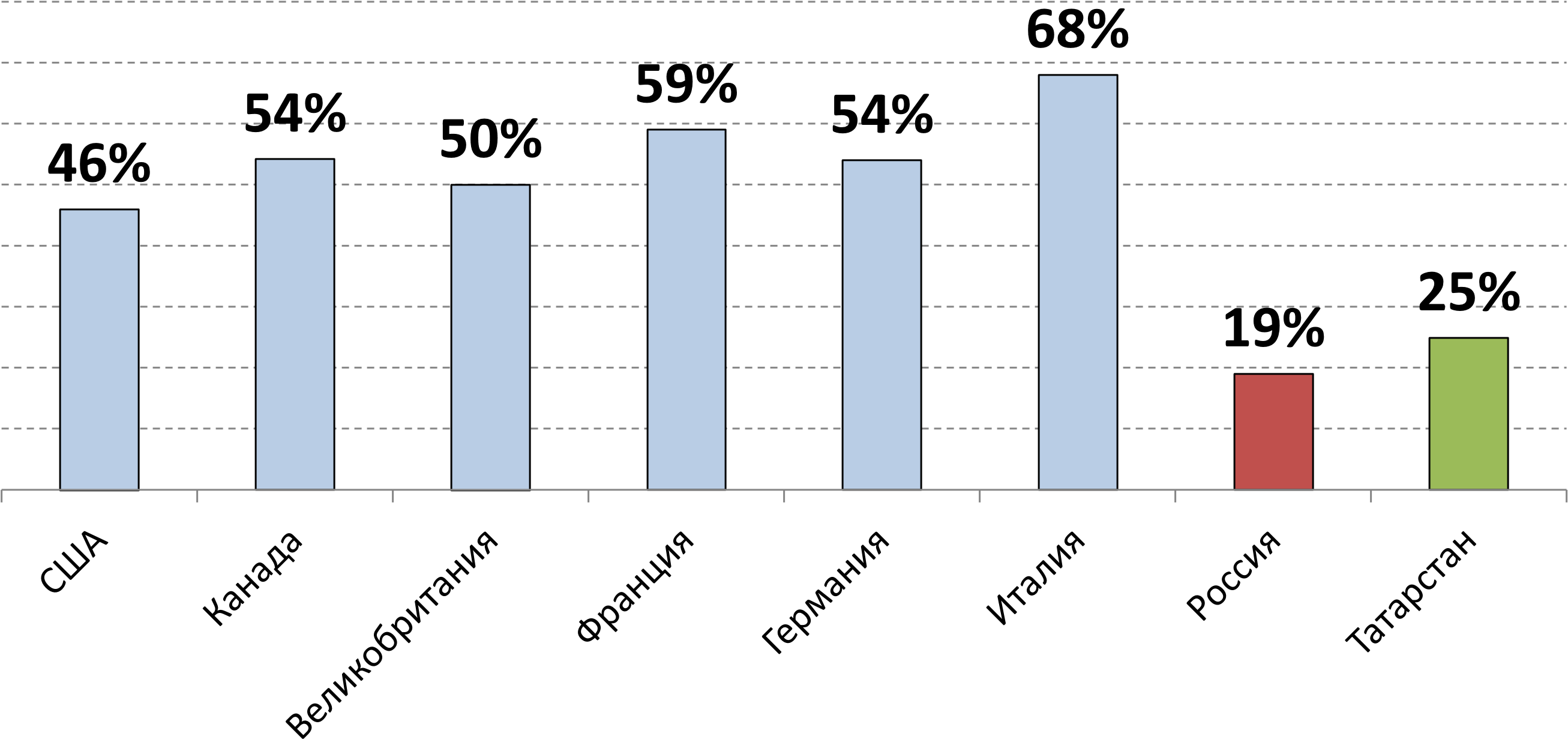 По данным Евростата , Минэкономразвития РФ и Татарстанстата В условиях замедления темпов роста возрастает роль малого и среднего бизнеса Структура оборота малого и среднего предпринимательства 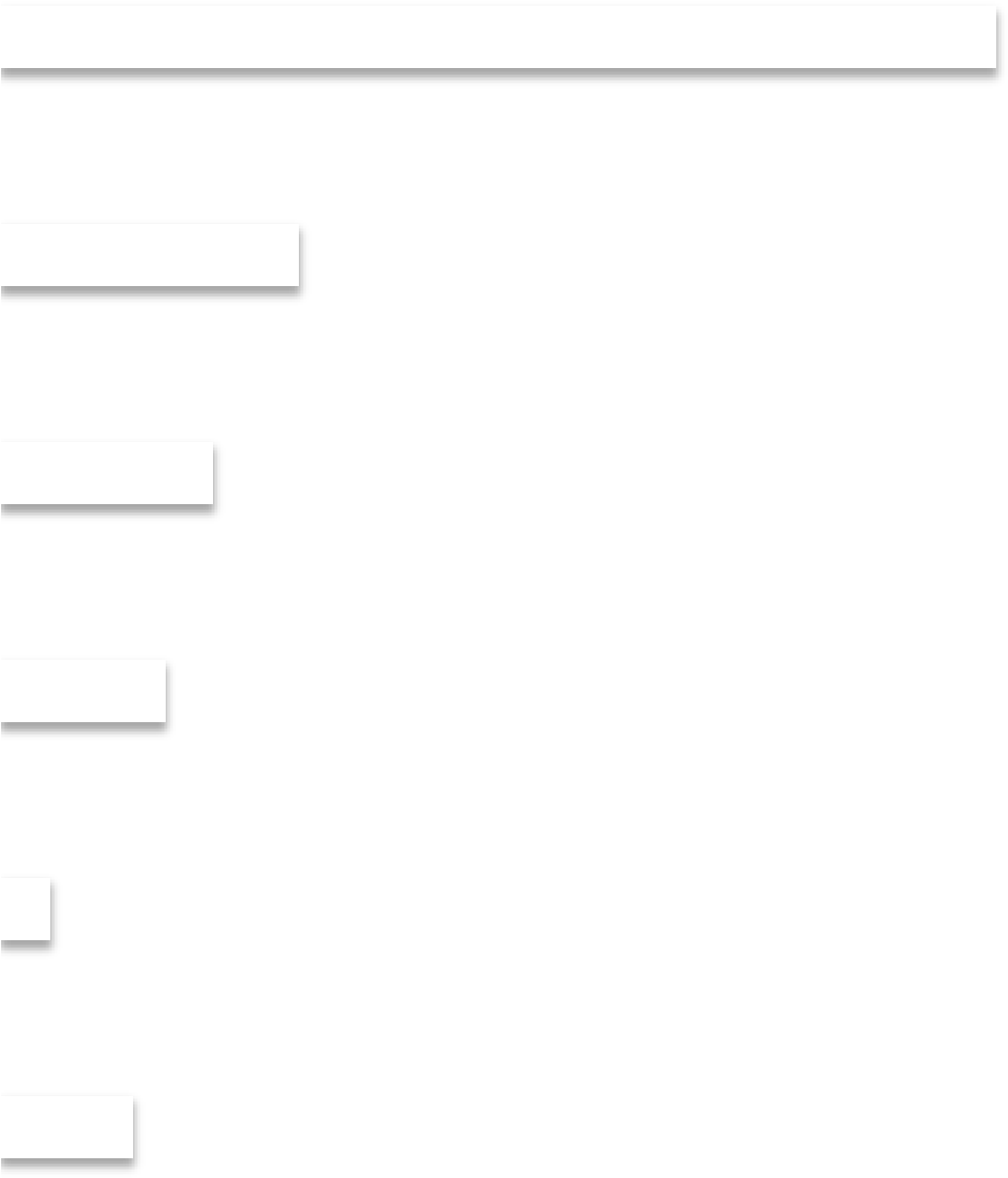 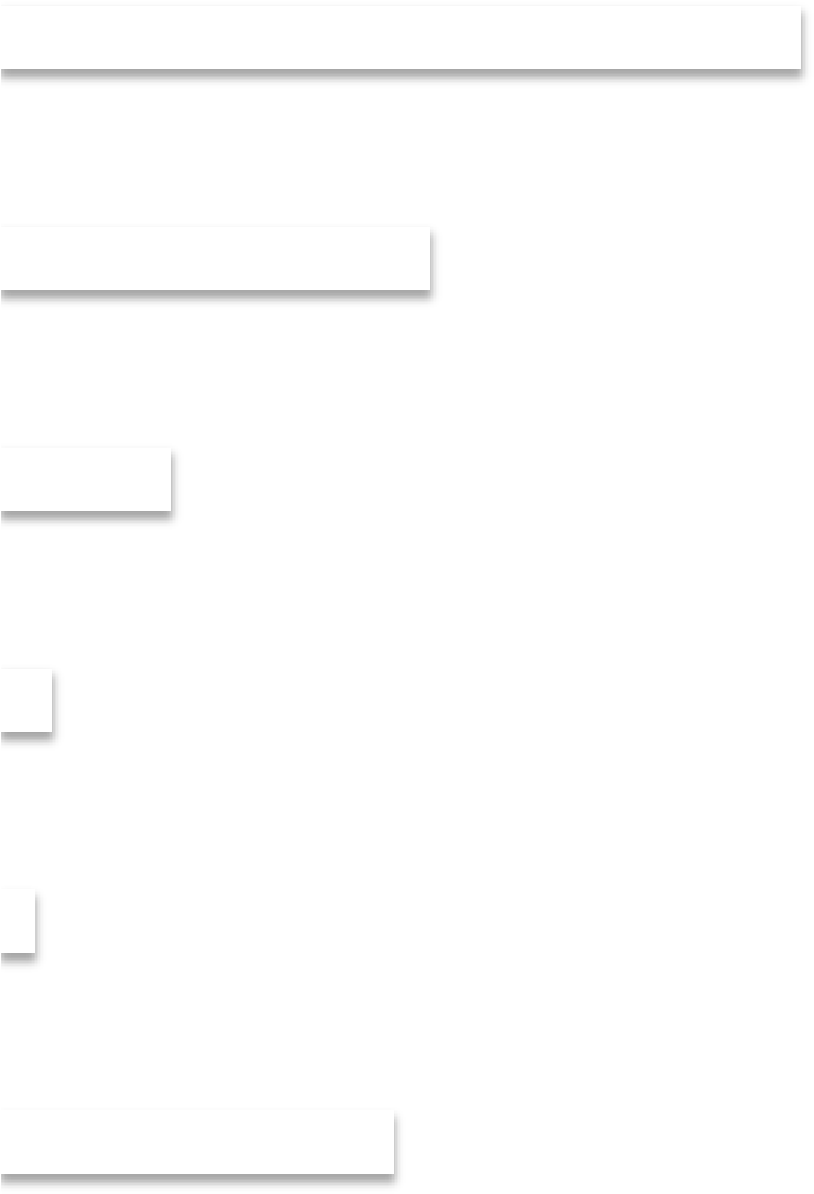 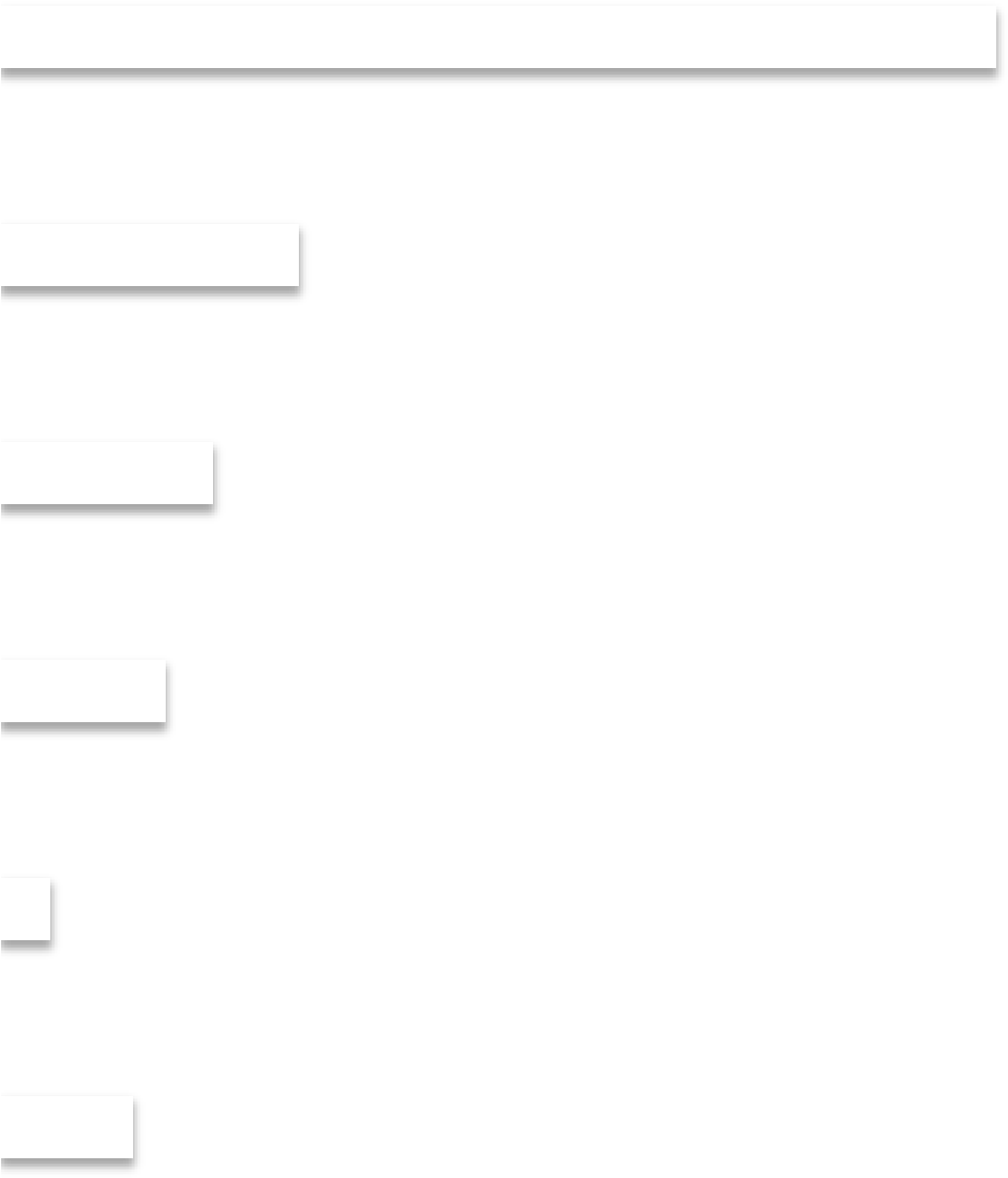 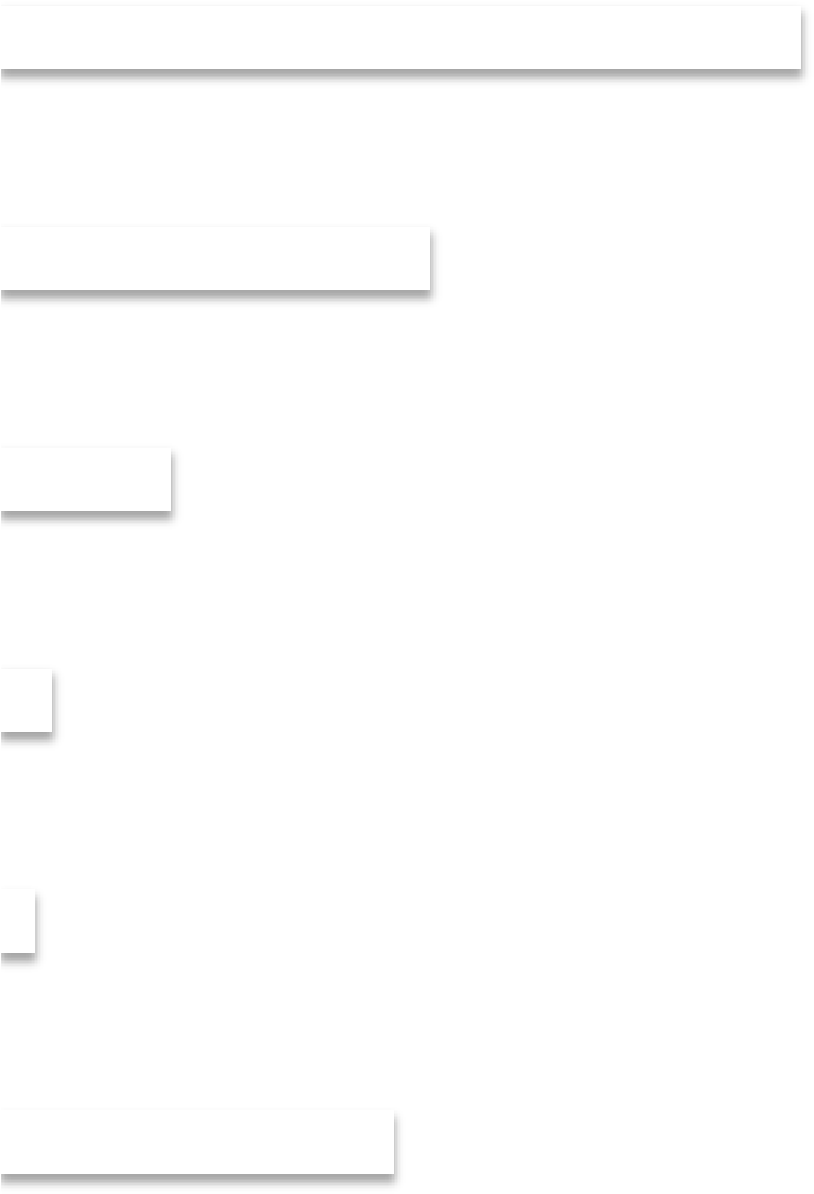 От уровня развития малого и среднего предпринимательства в реальном секторе зависит устойчивость экономического роста Объем продукции резидентов технопарковых структур 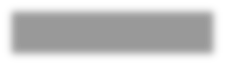 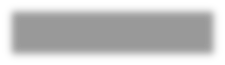 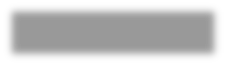 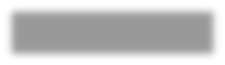 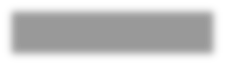 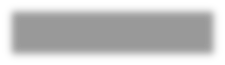 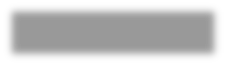 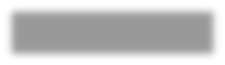 Прогноз развития малого и среднего бизнеса 435,9 	458,5 	Численность занятых, тыс. чел. 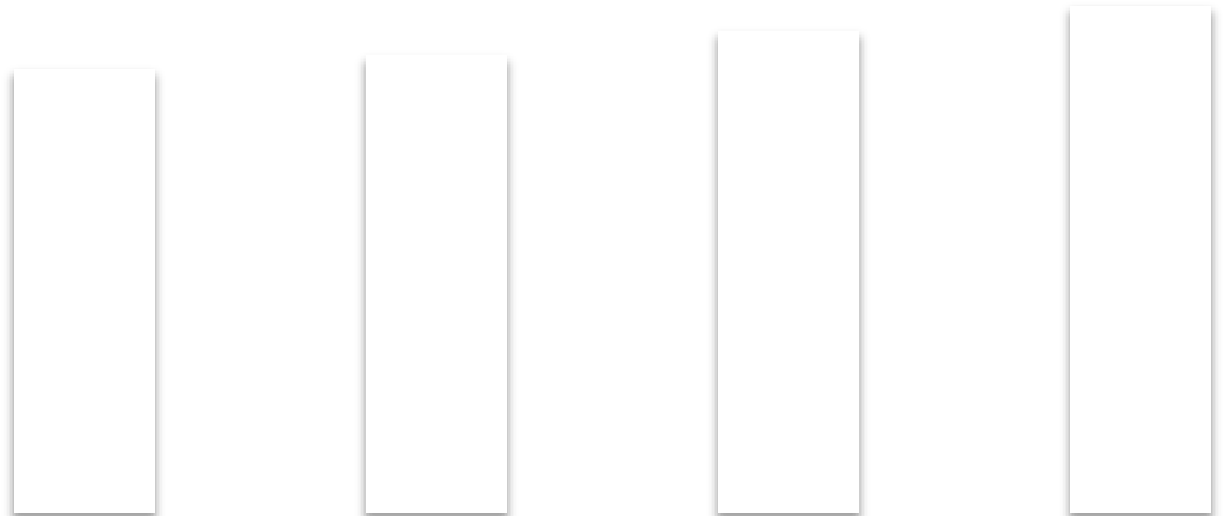 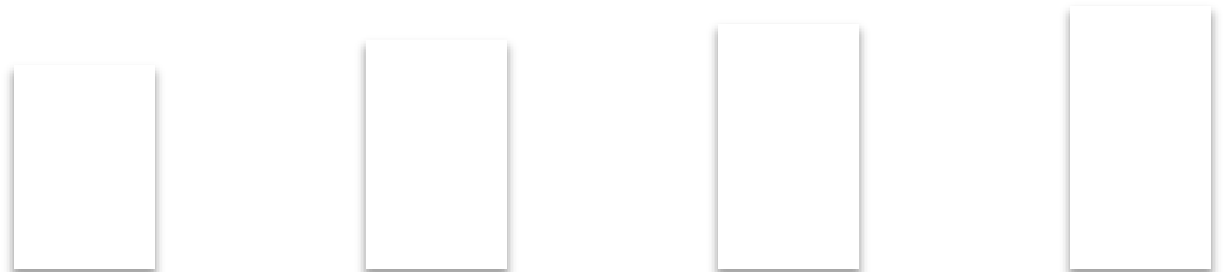 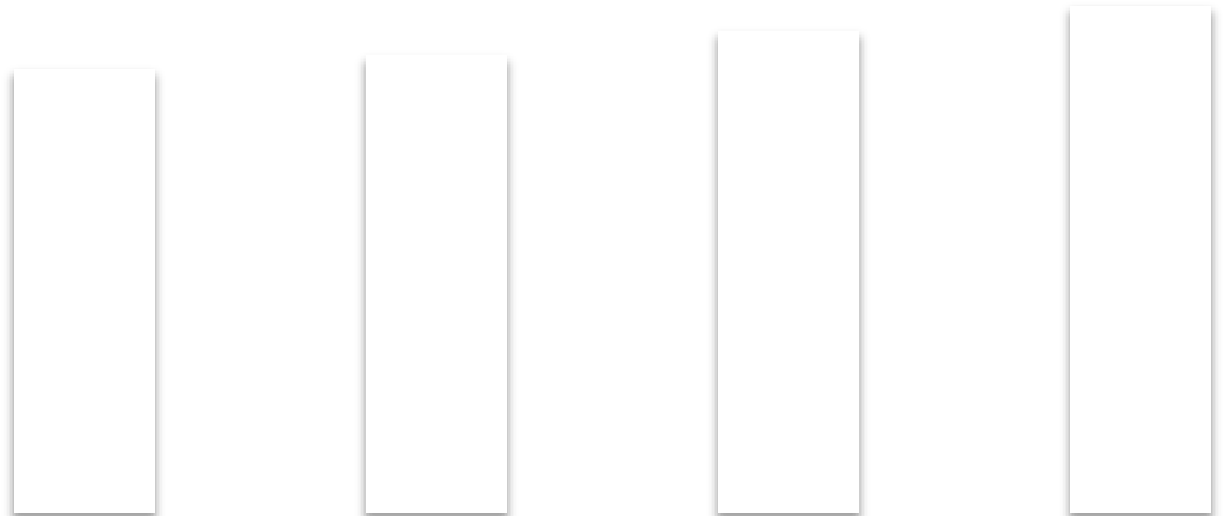 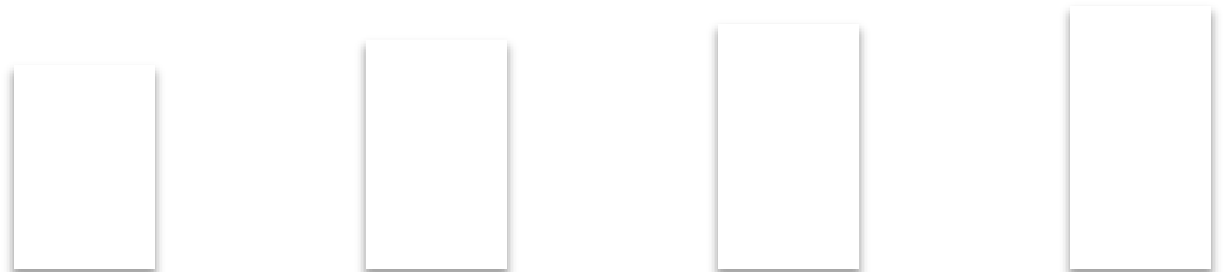 Доля реального сектора, % 	1305 	Оборот, млрд. руб.  Доля реального сектора, % 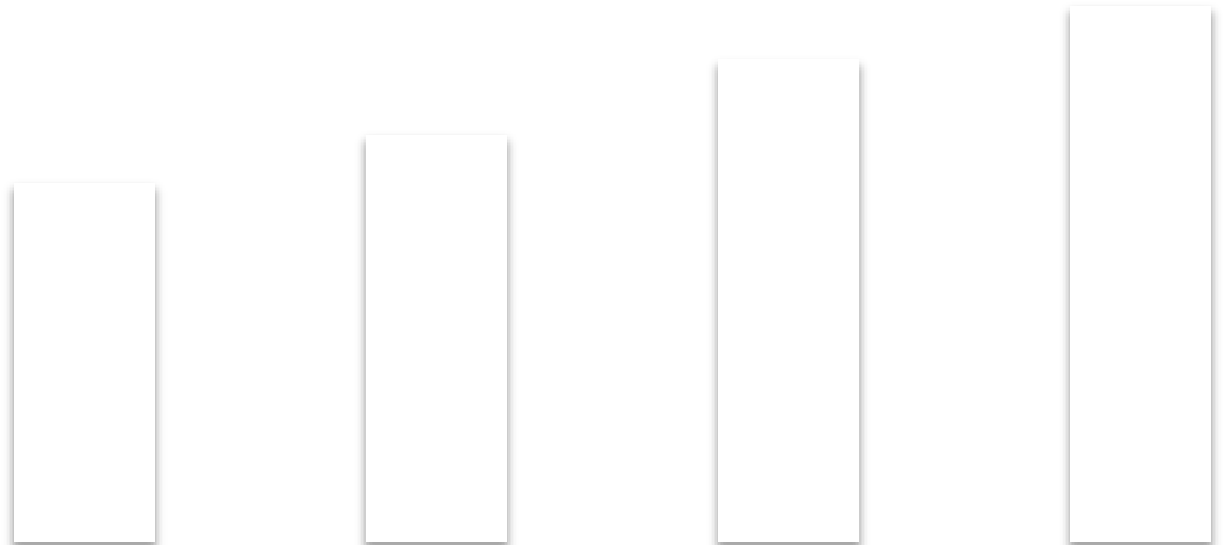 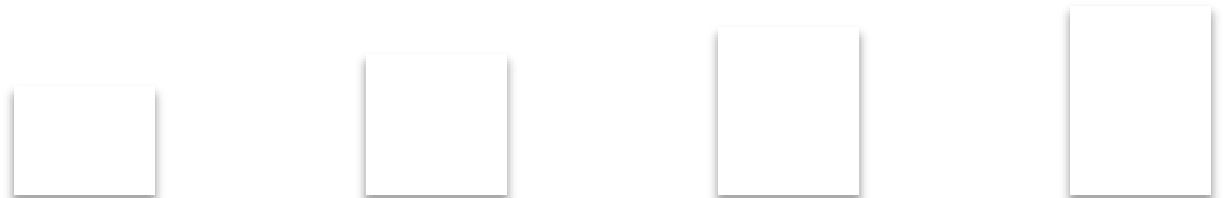 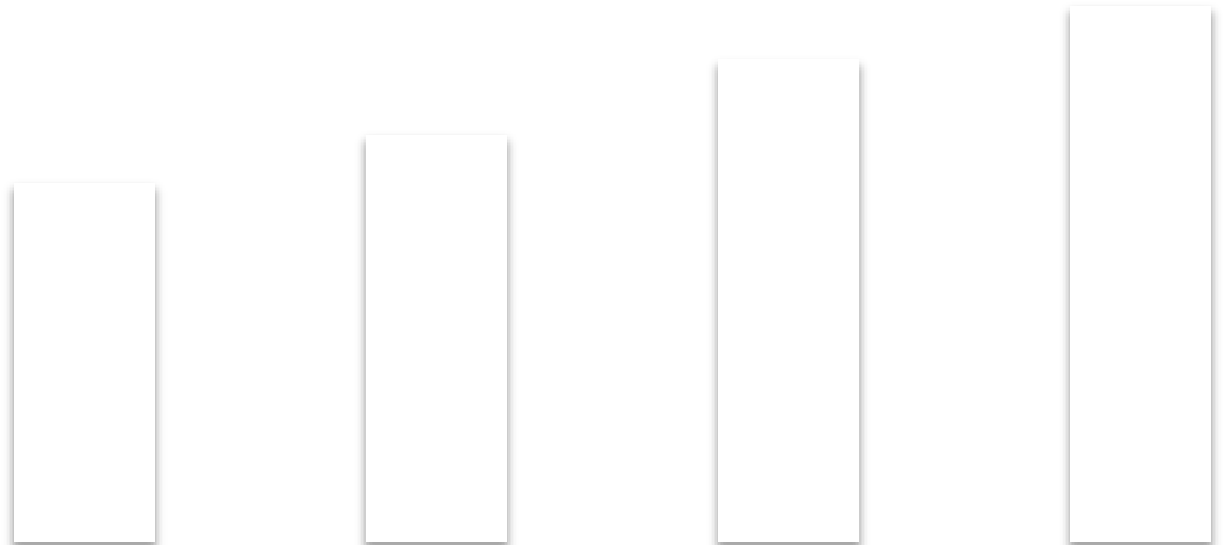 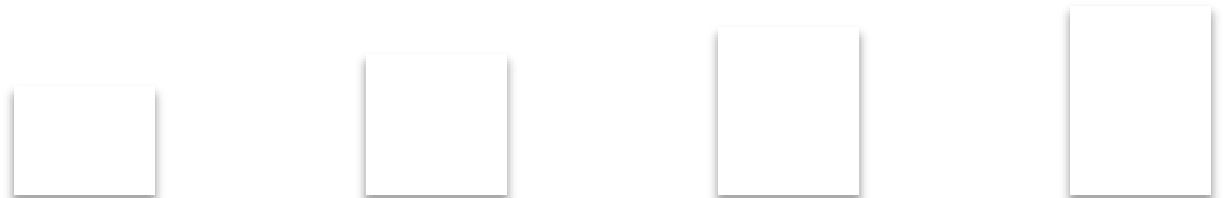 Приоритетом должно быть ускоренное развитие «производственного» сектора в малом и среднем предпринимательстве Снижение импортных пошлин, % Нашим предприятиям надо научиться работать в условиях ВТО Производительность труда и реальная заработная плата Многие предприятия начинают более взвешенно подходить к увеличению расходов на оплату труда Реальные денежные доходы населения и доля населения с денежными доходами ниже прожиточного минимума Спасибо  за внимание!  2013 2014 2015 2016 Цена (мировая) на нефть Urals, долларов США за баррель 105 101 100 100 Инфляция (ИПЦ в % к декабрю предыдущего года) 105-106 104-105 104-105 104-105 Курс доллара (среднегодовой),  рублей за долл. США 31,4 32,1 33,7 34,9 Рост мировой экономики, % 3,3 3,8 4,0 4,0 1593,0 млрд.руб. 1771,3 млрд.руб. 1964,0 млрд.руб. 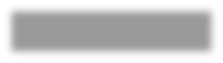 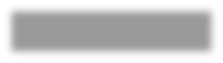 624,7 млрд.руб. 740,1 млрд.руб. 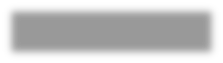 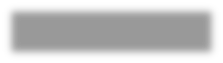 108,3% млрд.руб. 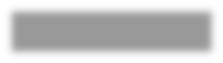 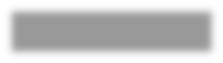 107,9% Продукция Ставка до 1 сентября 2013 г.  Ставка c 1 сентября 2013 г. Автомобили легковые 20 19 Шины  20 18 Тракторы  15 13,3 Полиэтилен 10 9,1 Моющие средства 15 13,3 Сахар свекловичный 270 долл./тонну 263,3 долл./тонну 